ACTUACIÓN 10: GAMIFICACIÓNProyecto: Let’s play with English.Descripción del Proyecto La  Gamificación es una técnica  que  combina  la mecánica de los juegos con aspectos educativos para logar una mejor adquisición o asimilación de contenidos o destrezas.  En este proyecto, son los propios alumnos y alumnas los que organizados en grupos, crean los juegos que se cuelgan en el blog de la clase. Cada grupo prepara un tipo de juego para repasar un contenido en concreto: ruletas, sopas de letras y crucigramas para repasar el vocabulario, encontrar fallos, ordenar frases para repasar estructuras o concursos para repasar contenidos de las lecturas. Una vez subidos al blog  se juegan en clase.   ObjetivosMotivar al alumnadoRepasar e introducir contenidos de manera creativa, interesante y motivadora par el alumnado.Fomentar el uso de las nuevas tecnologías como herramientas para mejorar y potenciar  las competencias aprender a aprender y la autonomía.Fomentar  el trabajo en grupo y colaborativo.Artefactos creado   Sopa de Letras :http://myhotchpotchesl.blogspot.com/2019/04/animal-crossword.htmlCorregir ErroresCrucigramaOrdenar palabrasElige la respuesta correctaPasapalara  sobre la ropahttp://myhotchpotchesl.blogspot.com/search/label/1%C2%BA%20ESOOdenar oracioneshttps://myhotchpotchesl.blogspot.com/2019/03/games-3-eso-kahoot.html Herramientas digitales utilizadas:Educaplay: https://es.educaplay.com/Kahoot : https://kahoot.com/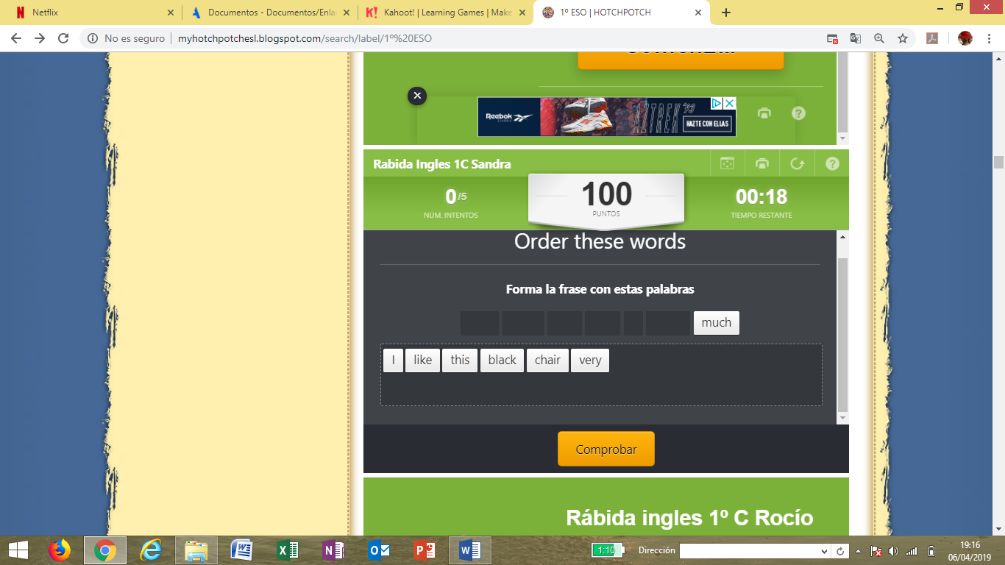 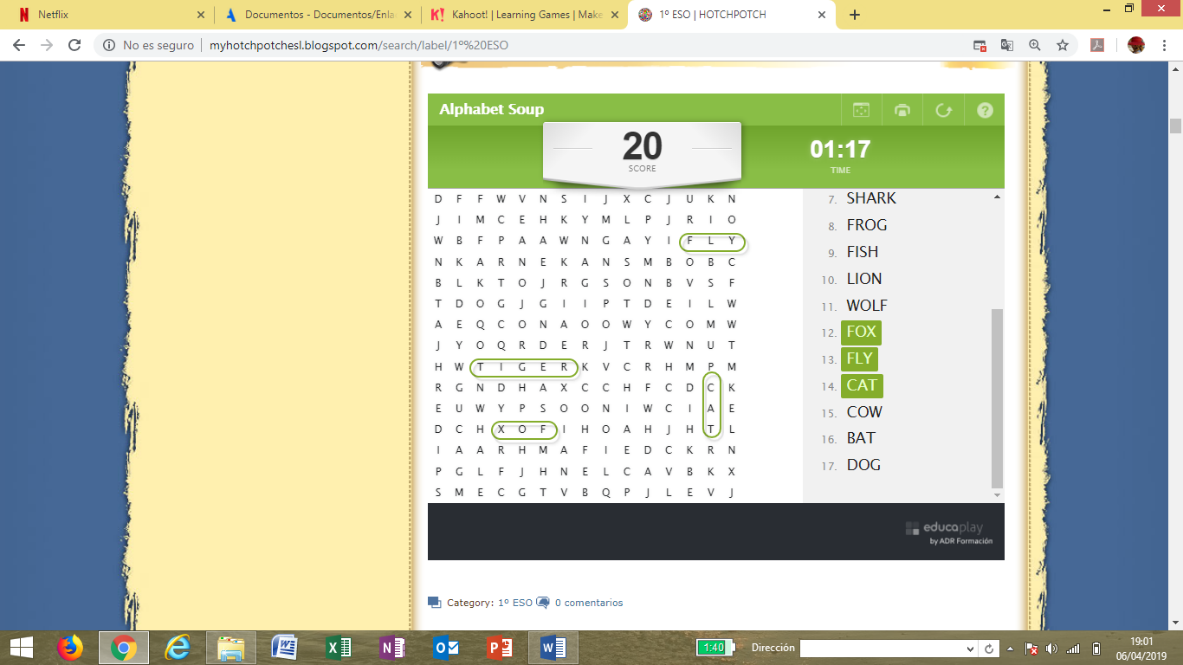 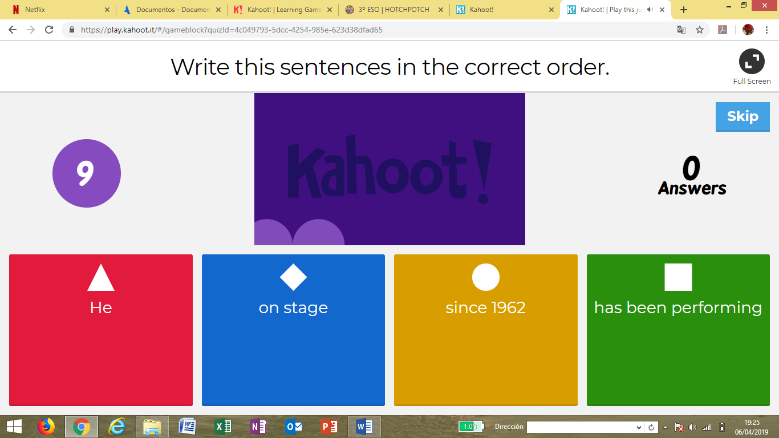 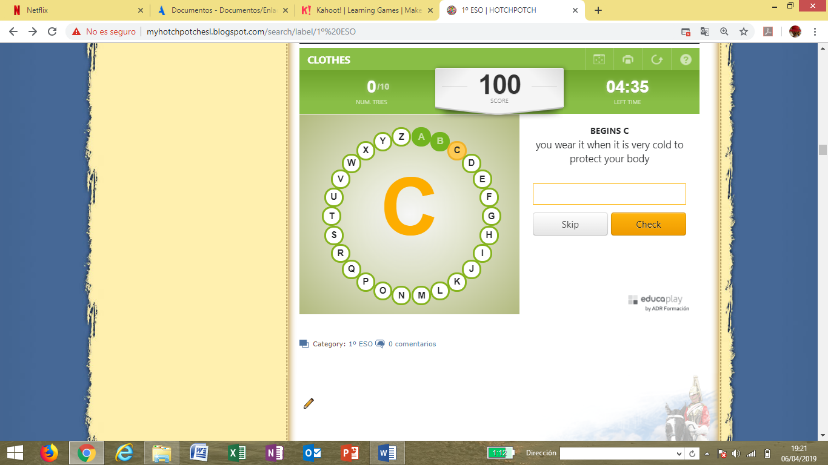 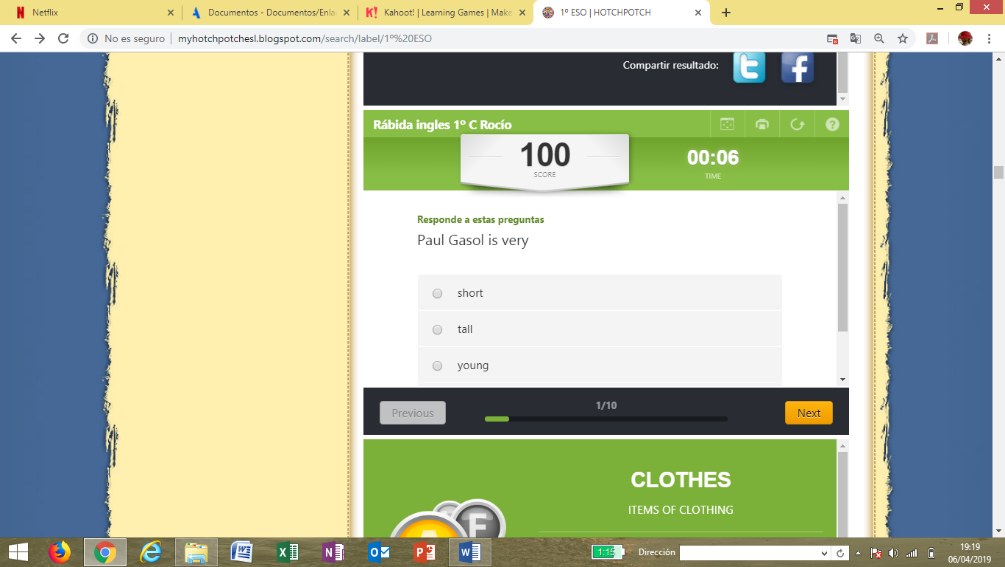 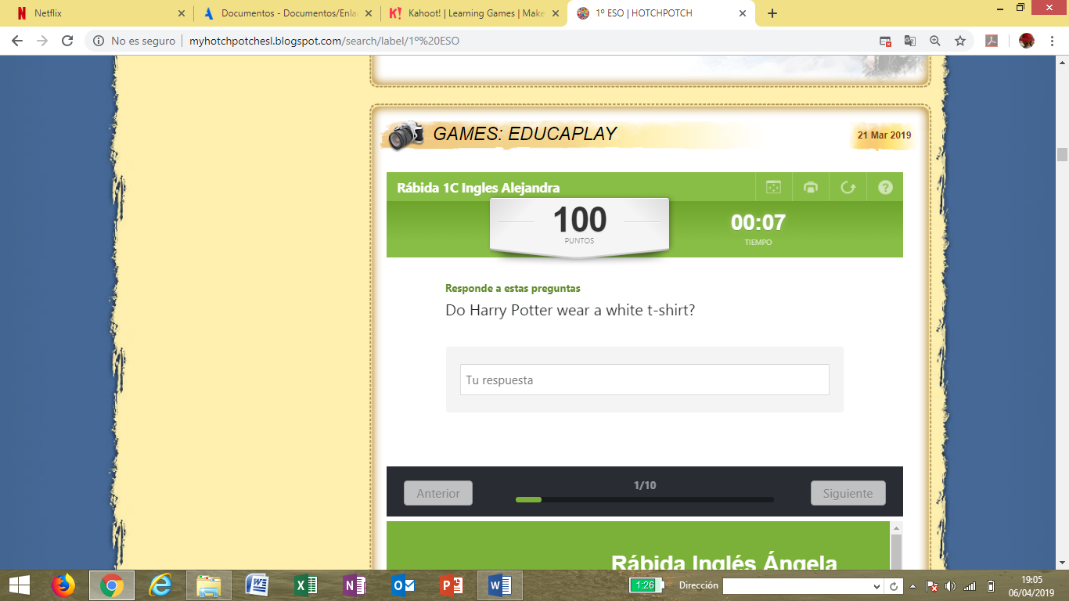 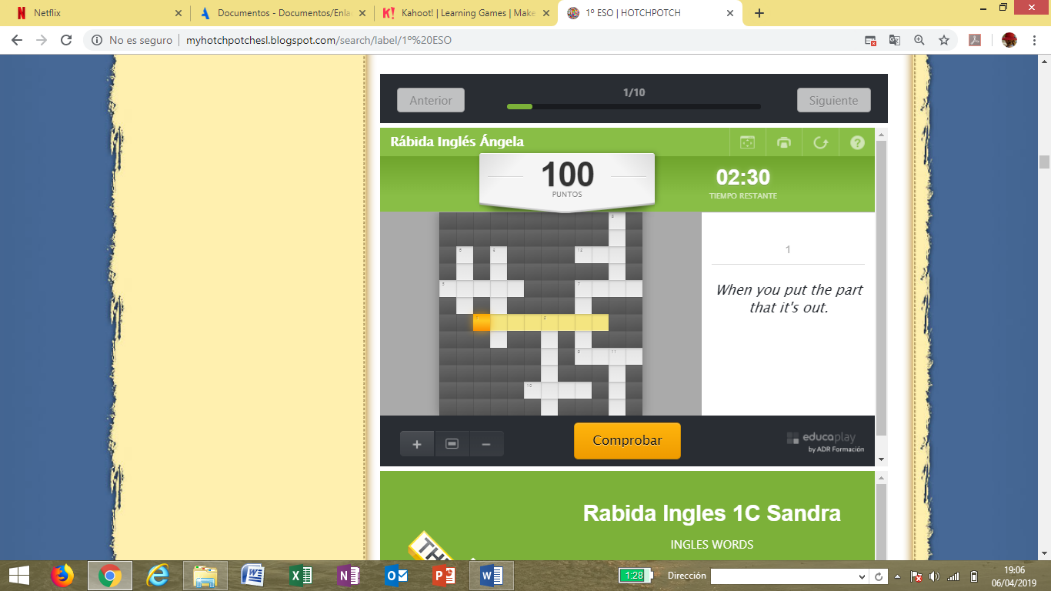 